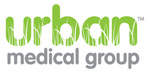 Timothy Johnson, M.D.
128 Mott Street Suite 202, New York, NY 10013
Tel: (646) 355-3711
Fax: (212) 300-4989
Email: info@urbanmedicalgroup.com___________________________________________________________________________________________________________.
You are scheduled to have a colonoscopy on  ____________ at ____________
but you must be at Beth Israel Medical Center located on 16th Street and 1st Avenue.Proceed to the main entrance and go to the 4th Floor (the Dazian Building) to the Endoscopy Suiteby ____________.Please follow these instructions:Do NOT take any Advil, Aleve, Aspirin, Coumadin, Ibuprofen, Motrin, Nuprin or Plavix 7 days prior to your appointment. All other prescribed medications (such as Tylenol) are permitted until the morning of your procedure.Select one of the following below as your breakfast on:Apple sauceCottage cheesePlain yogurtVanilla ice creamYou may continue the clear liquid diet until 4am ___________. After this time, you may have nothing to eat or drink at all.List of clear liquids you can drink: You may have unlimited amounts.  NO DAIRY NO RED, BLUE or PURPLE colorsColon Prep: Please follow the instructions according to your prescription
Step 1: At 5pm on _________________________, drink half of the solution within 90 mins. The first bowel movement       		   usually occurs approximately 1 hour after you start drinking the solution. Keep the solution refrigerated.
Step 2: At _____am on  ________________________, drink the second half of the solution within 90 mins. 			You may continue the clear liquid diet until 3AM.                           2 Week MiraLAX Instructions: (FOR POOR PREP ONLY)
Step 1: On Monday/Tuesday/Wednesday/Thursday/Friday __________, take 1 MiraLAX packet daily for 14 days.
Step 2: Take 1 bottle of Magnesium Citrate on Day 15 as directed.
Step 3: Refer to the above for instructions for Day 16 and 17Females will be required to have a pregnancy test as a routine preoperative safety check.You MUST have an escort with you or it will be cancelled. Directions to Beth Israel Medical CenterThe hospital is located at 1st Avenue and 16th StreetProceed to the 4th Floor to the endoscopy suite on arrival.By car: Take the FDR to the 23rd Street Exit and drive to 17th street between 1st and 2nd  avenue and turn into the hospital parking lot.By Bus: Take the M15 to 1st Avenue and 14th Street and walk two blocks north to 16th streetor take the M101/M102/M103 to 3rd avenue and 14th street and walk east to 1st avenue and go north to 16th street and go in the main entrance and ask for the endoscopy suite on 4 Dazian.By Subway: Take the 4,5,6,N,R,Q,W,L train to Union Square or take the F train to 16th Street and 6th avenue and walk east to 1st avenue and 6th Street and go in the main entrance and go to the endoscopy suite on 4 Dazian.If you have any questions or concerns please call our office at 646-355-3711or the Endoscopy suite at 212-420-2895Poor Prep RX Chart (for poor prep ONLY)Apple juice or any clear fruit juiceCoconut waterWaterClear broth (beef, chicken, etc.)Coffee/tea (NO cream, dairy, or milk)Gatorade, Vitamin water, Crystal LightClear soda (7-up, Ginger Ale, Sprite)Jello Day 11 packet of MiralaxDay 21 packet of MiralaxDay 31 packet of MiralaxDay 41 packet of MiralaxDay 51 packet of MiralaxDay 61 packet of MiralaxDay 71 packet of MiralaxDay 81 packet of MiralaxDay 91 packet of MiralaxDay 101 packet of MiralaxDay 111 packet of MiralaxDay 121 packet of MiralaxDay 131 packet of MiralaxDay 141 packet of MiralaxDay 15MagnesiumCitrate (as directed)Day 16Refer toInstructionson page 1Day 17(procedure day)Refer to instructions on page 1